สิ่งที่ส่งมาด้วย  1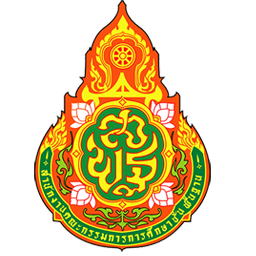 สมุดรายงานผลการปฏิบัติงานของนักเรียนโครงการเสริมสร้างโอกาสทางการศึกษาและการมีงานทำ (ส่งเสริมประสบการณ์อาชีพของนักเรียนในจังหวัดชายแดนภาคใต้) ปีการศึกษา 2559ชื่อนักเรียน................................................................นามสกุล....................................................................ชั้นมัธยมศึกษาปีที่..............................สถานที่ฝึกงาน..................................................................................เลขที่ ...... หมู่ ........ซอย/ตรอก ...................... ถนน ...............................ตำบล.........................................อำเภอ ...................................................จังหวัด..........................................................................................ครูที่ปรึกษา/ครูผู้ดูแล...................................................................................................................................โรงเรียน……………………………….……………………สำนักงานเขตพื้นที่การศึกษามัธยมศึกษา  เขต  15ระเบียนข้อมูลนักเรียนปฏิบัติงาน	ประวัติส่วนตัว		1.1  ชื่อภาษาไทย..............................................นามสกุล.......................................................		       ชื่อภาษาอังกฤษ........................................นามสกุล.......................................................		       ชั้นมัธยมศึกษาปีที่.........................................................................................................		1.2  ชื่อ-สกุลบิดา ........................................................... อาชีพ ...........................................		1.3  ชื่อ-สกุลมารดา ........................................................ อาชีพ ..........................................		1.4  ที่อยู่ปัจจุบันของนักศึกษา		      เลขที่ ......................................ซอย ................................... ถนน ..................................		      ตำบล/แขวง ............................................... อำเภอ/เขต ...............................................		      จังหวัด .................................................... รหัสไปรษณีย์ ...............................................		      โทรศัพท์ ............................................E-mail :..............................................................		1.5  เพื่อนที่สนิท คือ		      ชื่อ ........................................................ นามสกุล ........................................................      เลขที่ ......................................ซอย ................................... ถนน .................................      ตำบล/แขวง ............................................... อำเภอ/เขต ..............................................		      จังหวัด .................................................... รหัสไปรษณีย์ ..............................................		      โทรศัพท์ ....................................................... E-mail :..................................................		1.6  สุขภาพของนักศึกษา		      เลือดกรุ๊ป ..................  โรคประจำตัว ...........................................................................	1.  ข้อมูลสถานที่ปฏิบัติงานชื่อสถานที่ปฏิบัติงาน ....................................................................................................      เลขที่ ......................................ซอย ................................... ถนน .................................      ตำบล............................................... อำเภอ..................................................................		      จังหวัด .................................................... รหัสไปรษณีย์ ..............................................		      โทรศัพท์ ...................................................... โทรสาร ..................................................          2.  ระยะเวลาการฝึกประสบการณ์อาชีพ		      เริ่มต้น   วันที่ ..................... เดือน .................................................... พ.ศ. .................		      สิ้นสุด   วันที่ ..................... เดือน .................................................... พ.ศ. ..................	3.  ครูผู้ดูแล/ครูผู้ควบคุมการฝึกประสบการณ์อาชีพ		      ชื่อ ................................................................................................................................		      ตำแหน่ง .......................................................................................................................		      โทรศัพท์................................................E-mail.............................................................ตารางบันทึกข้อมูลการปฏิบัติงานโครงการเสริมสร้างโอกาสทางการศึกษาและการมีงานทำ (ส่งเสริมประสบการณ์อาชีพของนักเรียนในจังหวัดชายแดนภาคใต้) ปีการศึกษา 2559สำนักงานเขตพื้นที่การศึกษามัธยมศึกษา  เขต  15สิ่งที่ส่งมาด้วย  2รายงานผลการปฏิบัติงานและคะแนนผลการประเมินนักเรียนที่ได้เรียนรู้จากการฝึกประสบการณ์อาชีพโครงการเสริมสร้างโอกาสทางการศึกษาและการมีงานทำ (ส่งเสริมประสบการณ์อาชีพของนักเรียนในจังหวัดชายแดนภาคใต้)  ปีการศึกษา  2559โรงเรียน..............................................................................จังหวัด.................................สังกัด  สำนักงานเขตพื้นที่การศึกษามัธยมศึกษา  เขต  15ปัญหาอุปสรรค..........................................................................................................................................................................................................................................................................................................................................................................................................................................................................................................................................................................................................................................................................................................................ข้อคิดเห็น/ข้อเสนอแนะ............................................................................................................................................................................................................................................................................................................................................................................................................................................................................................................................................................................................................................................................................................................................ลงชื่อ .......................................................ครูผู้ควบคุม/นิเทศการปฏิบัติงาน			                    (……………………………………………..)ภาพถ่ายโครงการเสริมสร้างโอกาสทางการศึกษาและการมีงานทำ (ส่งเสริมประสบการณ์อาชีพของนักเรียนในจังหวัดชายแดนภาคใต้) ปีการศึกษา 2559      ภาพกิจกรรมปฐมนิเทศ - ปัจฉิมนิเทศ 4 - 6 รูป(พร้อมบันทึกไฟล์เอกสารและไฟล์รูปภาพลงแผ่น CD )ภาพถ่ายโครงการเสริมสร้างโอกาสทางการศึกษาและการมีงานทำ (ส่งเสริมประสบการณ์อาชีพของนักเรียนในจังหวัดชายแดนภาคใต้) ปีการศึกษา 2559ภาพกิจกรรมการปฏิบัติงานของนักเรียน 4 - 6 รูป(พร้อมบันทึกไฟล์เอกสารและไฟล์รูปภาพลงแผ่น CD )ข้อมูลเกี่ยวกับนักศึกษาข้อมูลเกี่ยวกับการฝึกประสบการณ์อาชีพระหว่างปิดภาคเรียนวัน/เดือน/ปีรายละเอียดการปฏิบัติงานปัญหา/อุปสรรคหมายเหตุ...... มีนาคม –...... เมษายน 2560(ตัวอย่าง)(ลงชื่อ) ................................................................ ผู้บันทึก (นักเรียน)             (...............................................................)ความเห็น,ข้อเสนอแนะ (นักเรียน)............................................................................................................................................................................................................................................................................................................................................................................................................................................................................................................................................................................................................................................(ลงชื่อ) .............................................................ครูผู้ควบคุมการปฏิบัติงาน        (............................................................)   ตำแหน่ง...........................................................(ลงชื่อ) ................................................................ ผู้บันทึก (นักเรียน)             (...............................................................)ความเห็น,ข้อเสนอแนะ (นักเรียน)............................................................................................................................................................................................................................................................................................................................................................................................................................................................................................................................................................................................................................................(ลงชื่อ) .............................................................ครูผู้ควบคุมการปฏิบัติงาน        (............................................................)   ตำแหน่ง...........................................................(ลงชื่อ) ................................................................ ผู้บันทึก (นักเรียน)             (...............................................................)ความเห็น,ข้อเสนอแนะ (นักเรียน)............................................................................................................................................................................................................................................................................................................................................................................................................................................................................................................................................................................................................................................(ลงชื่อ) .............................................................ครูผู้ควบคุมการปฏิบัติงาน        (............................................................)   ตำแหน่ง...........................................................(ลงชื่อ) ................................................................ ผู้บันทึก (นักเรียน)             (...............................................................)ความเห็น,ข้อเสนอแนะ (นักเรียน)............................................................................................................................................................................................................................................................................................................................................................................................................................................................................................................................................................................................................................................(ลงชื่อ) .............................................................ครูผู้ควบคุมการปฏิบัติงาน        (............................................................)   ตำแหน่ง...........................................................ที่ระดับชั้นชื่อ – สกุลคะแนนผลการประเมินคะแนนผลการประเมินคะแนนผลการประเมินคะแนนผลการประเมินคะแนนผลการประเมินคะแนนผลการประเมินที่ระดับชั้นชื่อ – สกุลความรู้/ทักษะ                 ในการปฏิบัติงานคุณภาพของผลงานความขยันอดทนและรับผิดชอบการแสดงความคิดเห็นและการสื่อสาร           กับผู้ร่วมงานความสามารถในการประยุกต์และแก้ไขปัญหารวมที่ระดับชั้นชื่อ – สกุล(20)(20)(20)(20)(20)(100)1234567